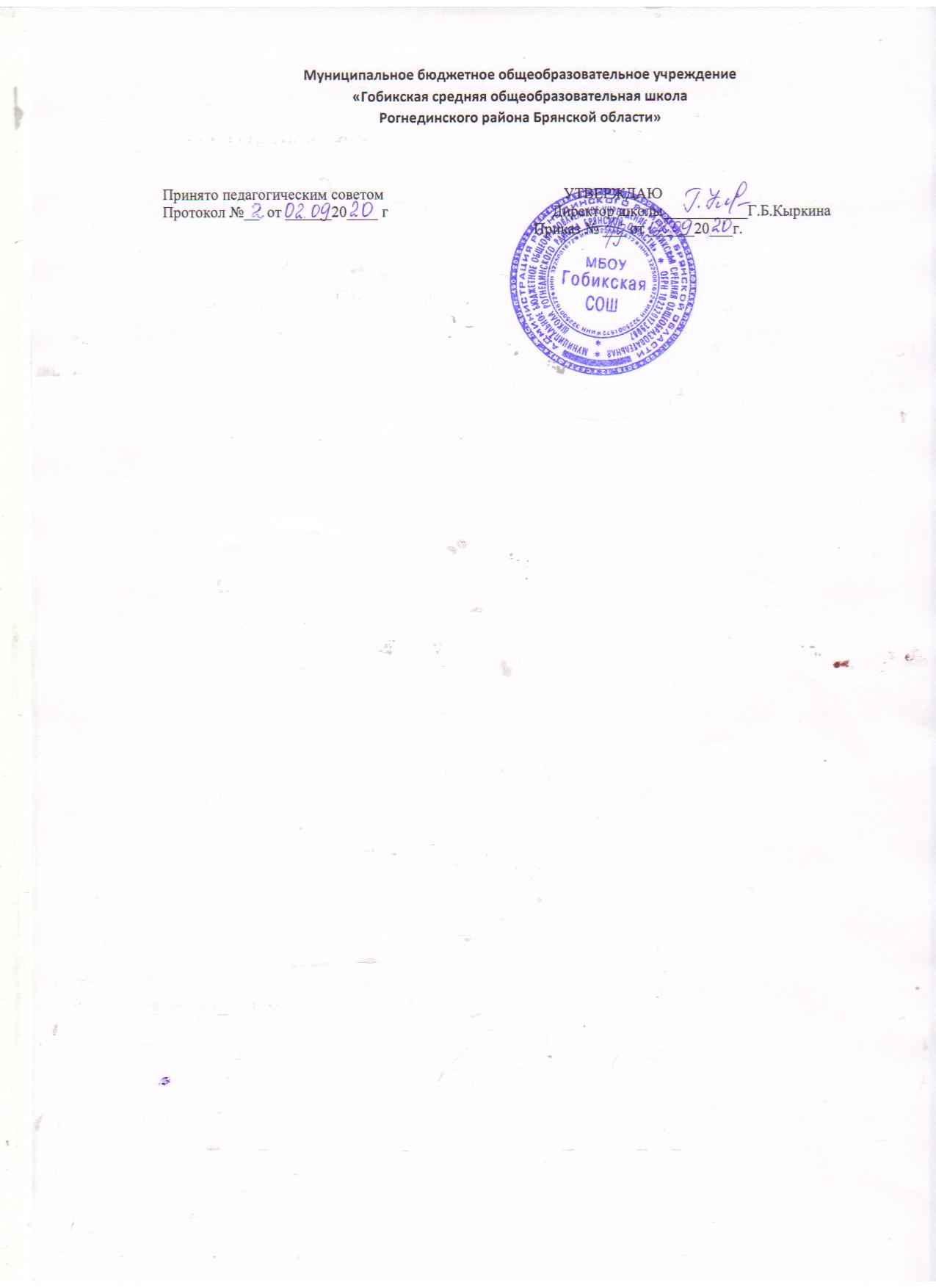 Положение о методическом совете МБОУ Гобикская СОШ 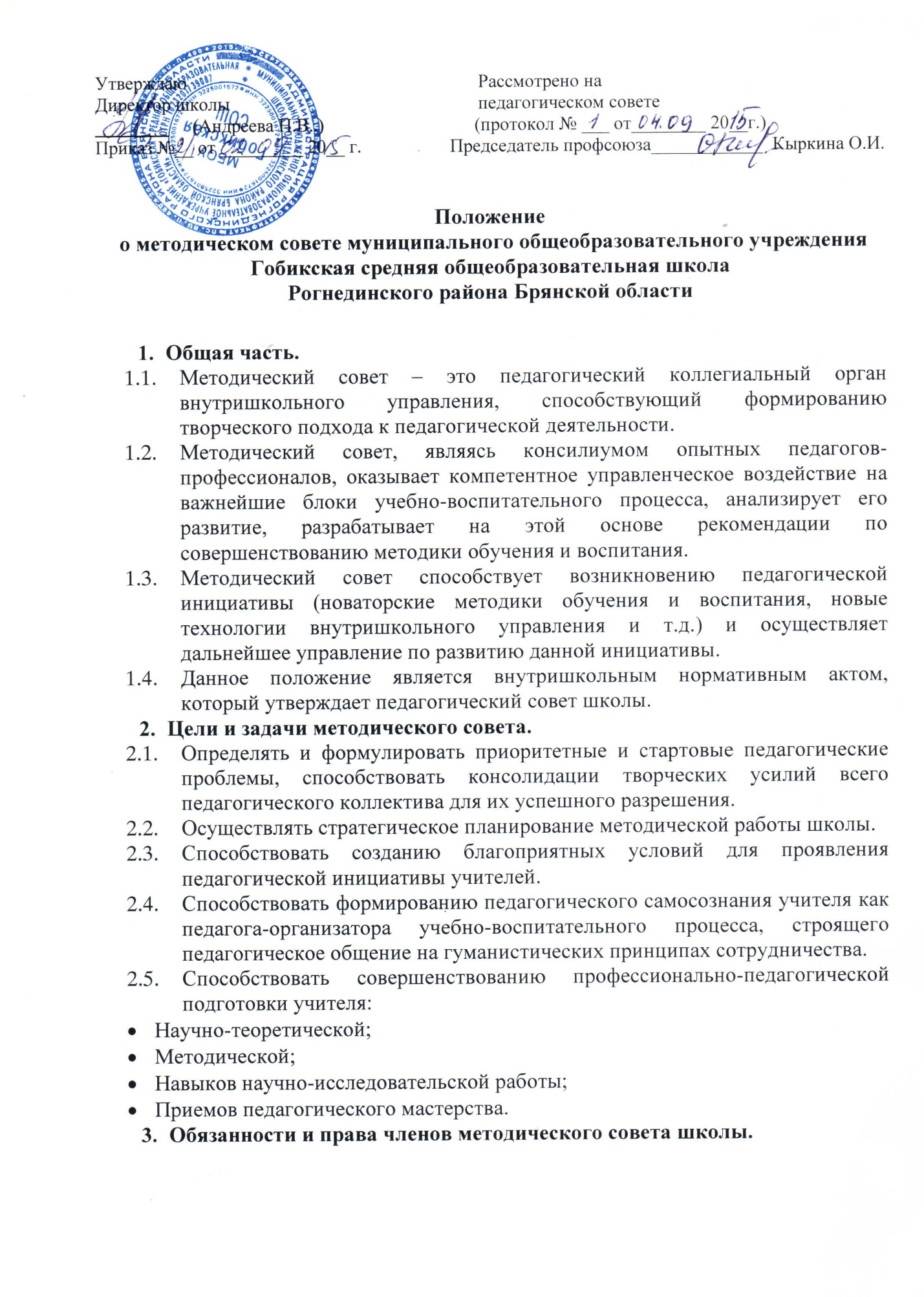 Обязанности и права членов методического совета школы..Осуществлять экспертную оценку предлагаемых для внедрения в школе педагогических инноваций, оказывать необходимую методическую помощь при их реализации.Участвовать в аттестации педагогических работников.Принимать активное участие в подготовке и проведении заседаний педсоветов с последующим контролем за выполнением его решений.Предлагать педсовету годовую тематику заседаний и кандидатуры сменных председателей педсовета.Предлагать администрации и совету школы кандидатуры педагогов, заслуживающих различные поощрения.Оказывать методическую помощь молодым специалистам, анализировать их уроки при посещении.Участвовать в составлении гласного графика внутришкольного контроля, составлять для этого необходимый методический инструментарий.Состав и организационная структура методического совета.В состав методического совета школы входят представители педагогических работников школы:Заместители директора по УВР;Руководители предметных методических объединений;Учителя высшей квалификационной категории, руководители творческо-инициативных групп, разрабатывающих узловые педагогические проблемы, актуальные для школы.Методический совет при необходимости создает временные творческо-инициативные группы по различным направлениям методической работы, кооперируя председателей данных групп в состав методического совета.   5. Организация работы методического совета школы.Методический совет строит свою работу на принципах демократии, уважения и учета интересов всех членов педагогического коллектива.Все заседания методического совета объявляются открытыми, на них может присутствовать любой педагог с правом совещательного голоса.Заседания методического совета проходят по мере надобности.Заседание методического совета считается правомочным при наличии не менее двух третьих членов методического совета.Решения методического совета принимаются в соответствии с существующим законодательством и могут быть обжалованы на педагогическом совете школы.На рассмотрение методического совета могут быть вынесены вопросы, поставленные педагогом школы, если за рассмотрение проголосовали не менее половины присутствующих членов методического совета.Методический совет регулярно информирует педагогический коллектив о своей деятельности, о принятых решениях.Решения методического совета в случае юридической необходимости дублируются приказом по школе.В случае необходимости решения методического совета могут приниматься тайным голосованием. 